§4163.  Dog or cat vendor's licenseA person may not advertise for sale, sell or exchange for value more than one cat or dog under the age of 6 months in a 12-month period unless that person has a valid animal shelter, kennel or breeding kennel license or a valid vendor's license issued under this section.  [PL 2019, c. 544, §8 (AMD).]1.  Vendor's license; fee.  A person may apply for a vendor's license by completing and submitting to the department an application form provided by the department. Upon receipt of a completed application, the department shall issue a vendor's license and an identifying license number that is valid for a period of 90 days from the date of issuance.  A person is entitled to one vendor's license in a 12-month period at no charge.  A fee of $25 must be submitted with each additional application for a vendor's license within a 12-month period.[PL 2007, c. 702, §37 (AMD).]2.  Advertising.  A person possessing a vendor's license issued under this section must include that vendor's license number in any form of advertising, brochure or sign that announces the availability of a dog or cat for sale or exchange.  The vendor's name and license number must be provided to a person purchasing or otherwise receiving a dog or cat from the vendor.[PL 2007, c. 439, §34 (NEW).]3.  Violation.  A person who fails to comply with this section commits a civil violation for which a fine of not less than $50 nor more than $200 may be adjudged, none of which may be suspended.[PL 2007, c. 439, §34 (NEW).]SECTION HISTORYPL 2007, c. 439, §34 (NEW). PL 2007, c. 702, §§36, 37 (AMD). PL 2019, c. 544, §8 (AMD). The State of Maine claims a copyright in its codified statutes. If you intend to republish this material, we require that you include the following disclaimer in your publication:All copyrights and other rights to statutory text are reserved by the State of Maine. The text included in this publication reflects changes made through the First Regular and First Special Session of the 131st Maine Legislature and is current through November 1, 2023
                    . The text is subject to change without notice. It is a version that has not been officially certified by the Secretary of State. Refer to the Maine Revised Statutes Annotated and supplements for certified text.
                The Office of the Revisor of Statutes also requests that you send us one copy of any statutory publication you may produce. Our goal is not to restrict publishing activity, but to keep track of who is publishing what, to identify any needless duplication and to preserve the State's copyright rights.PLEASE NOTE: The Revisor's Office cannot perform research for or provide legal advice or interpretation of Maine law to the public. If you need legal assistance, please contact a qualified attorney.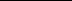 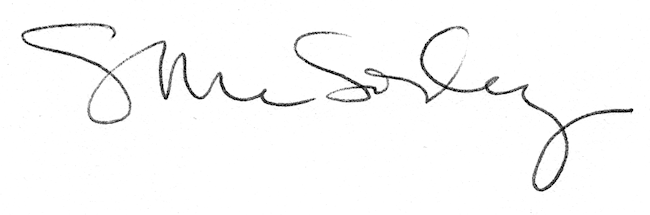 